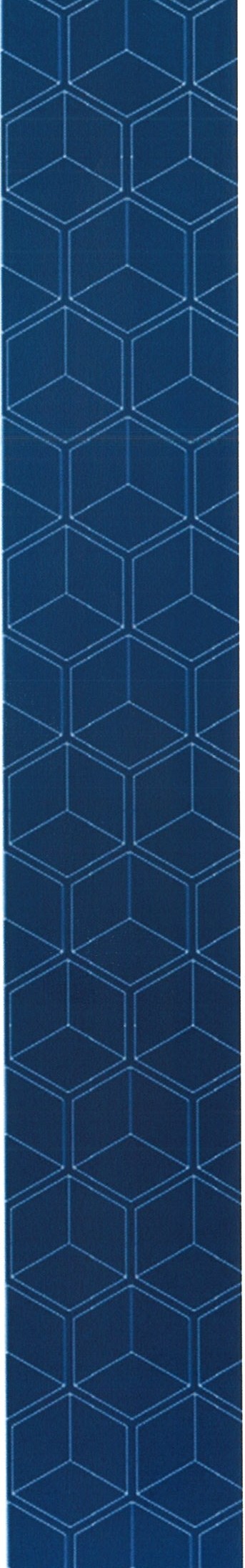 Plano de lntegridade e Boas Praticas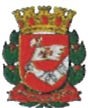 CIDADE DESAO PAULOSUBPREFEITURASANTO AMAROSUBPREFEITURA SANTO AMARO6067.2019.0022.159-6Sao Paulo, 01 de fevereiro de 2 0 21 .PLANO DE INTEGRIDADE E BOAS PRATICAS SUMARIOIDENTIFICA<;AO DA UNI DADEPLANO DE A<;AO: MAPEAMENTO E ANALISE DOS RISCOSGESTAO DE RECURSOS PUBLICOSLicit a oes e ContratosConveniosDoa oesPatrimonioTratamento de recomenda oes da auditoria da CGM e do TCM2 .1 .6 .	lndicadores de desempenhoParceria s e rela oes com o terceiro setorRela ao com fornecedoresCONTROLE SOCIAL E TRANSPAR NCIAProcessos referente s a garantia da t ransparenc ia e ao acesso a informa ao, exigidos pela Lei de Acesso a l nforma ao (Lein°12.527, de 18 de novembro de 2011)Canais de comunica aoMecanismos de participa ao so cial dos cidadaos nas atividades do orgao2 . 2 .4 .    Polftica de prote ao de dados pessoai sTratamento de denunciasConselhos2 . 2 .7 .	Orgaos colegiados2.2.8.     Fundos municipaisLICENCIAMENTO E FISCALIZA<;AOGESTAO DE PESSOASCapacita ao de servidores publicosAcompanhamentofuncionalPromo ao de resp onsabiliza ao funcionalEticaConflito de lnt eresses1.	IDENTIFICA AO DA UNIDADEVERSAO DO PLANON° da versao/revisao do Plano: 005/2021Data de finaliza ao: 01/02/2021IDENTIFICA AO DA UNIDADESigla: SUB/SANome oficial: SUBPREFEITURA SANTO AMAROIDENTIFICA AO DOS RESPONSAVEIS PELA IMPLEMENTA AO DO PROGRAMA DE INTEGRIDADE E BOAS PRATICAS NA UNIDADEAUTORIDADE RESPONSAVEL PELA APROVA AO DO PROGRAMA DE INTEGRIDADE E BOAS PRATICAS NA UNIDADENome: JANAIN A LOPES DE MARTI NI Cargo: SUBPREFEITARF: 778.867- 3EQUIPE DE GEST.AO DA INTEGRIDADEResponsavel do   Nome: JANAINA FATIMA SANCHES DA SILVA	Cargo: ASSESSOR TECNICOControle lnterno f----------------------------na unidade	Coordenadoria/Divisao/Supervisao etc.: GABINETE/ ASSESSORIA 		JURIDICA	 RF: 855.542/1DESCRl<;AO DA UNIDADEREGULAMENTA AOA Subprefeitura Santo Amaro e regida pela Lei n° 13.999/02, que dispoe sabre a cria ao, estrutura e atribui oes das Subprefeituras no Municipio de Sao Paulo. A Adm inist ra ao Municipal, no ambito das Subprefeituras e exercida pelo Subprefeito, a quern cabe a decisao, dire ao, gestao e o controle dos assuntos municipais em nfvel local, respeit ada a leg isla aovigente e observadas as prioridades estabelecidas pelo Peder Executive Municipal. LEIN° 8.513 DE 3 DE JANEIRO DE 1977Dispoe sabre a reorganiza ao da estrutura da Coordena ao das Administra oes Regionais e da outras providencias.LEIN°13.339 DE 1 DE AGOSTO DE 2003Dispoe sobre a cria ao de Subprefeituras no Municipio de Sao Paulo e da outras providencias. LEIN°13.682 DE15 DE DEZEMBRO DE 2003Estabelece a estrutura organizacional das Subprefeituras criadas pela Lein°13.399, de 1° de agosto de 2002, cria os respectivos cargos de provimento em comissao e da outras providencias.DECRETO N° 57.588 DE 10 DE FEVEREIRO DE 2017Cria nas Prefeituras Regionais a Coordenadoria de Governo Local, transfere os cargos de provimento em comissao que especifica e prorroga o prazo previsto no artigo 61do Decreto n° 57.538, de 16 de dezembro de 2016.LEIN°16.974 DE 23 DE AGOSTO DE 2018Dispoe sobre a organiza ao da Administra ao Publica Municipal Direta, a cria ao, altera ao de denomina ao e extin ao dos 6rgaos que especifica, bem como a cria ao e altera ao de cargos de provimento em comissao e de fun oes de confian a.PRINCIPAIS ATIVIDADES EXECUTADAS PELA PASTAEntre algumas das atribui 6es da Subprefeitura, destacamos: instituir mecanismos que democratizem a gestao publica e assegurar as formas participativas que existam em ambit o regional; atuar coma indutoras de desenvolvimento local, implementando politicas publicas a partir das voca 6es regionais e dos interesses manifestos pela popula ao, alem de facilit ar o acesso e imprimir tran sparencia aos servi os publicos, t ornando -osmais proximos dos cidadaos.Constituir-se em instan cia  regional  de  administra ao   direta  com  ambito  intersetorial  e t errit orial; planejar, contro lar e executar os sistemas locais; obedecidas as politicas,diretrizes e programas fixados pela in stancia central da administra ao; coordenar o Plano Regional e Plano de Bairro, Distrital ou equivalente, de acordo com as diretrizes estabelecidas pelo Plano Estrategico da Cidade; compor com Subprefeituras vizinhas instancias inte rmediarias de planejamento e gestao, nos casos em que o tema, ou o servi o em causa, exijam t ratamento para alem dos limit es territoriais de uma subprefeitura; estabelecer formas articuladas de a ao, planejamento e gestao com as subprefeituras e municipios limitrofes a partir das diretrizes governamentais para a politica municipal de rela 6es met ropolitana s; atuar como indutoras do desenvolvimento local, imp lementando politicas publicas a partir das voca 6es regionais e dos int eresses manifestos pela popula ao; ampliar a oferta, agilizar e melhora r a qualidade dos servi os locais,a partir das diretrizes centrais; facilitar a articula ao intersetoria l dos diversos segment os e servi os da Administra ao Municipal que operam na regiao.A Subprefeitura Santo Amaro e responsavel pela administra ao dos seguintes dist ritos: Santo Amaro, Campo Belo e Campo Grande, localizado s na regiao Sul da cidade de Sao Paulo e distribuidos coma demonstra o quadro:Area Distritos (kmZ)Popula ao(2010)Densidade Demografica (Hab/km 2}Campo	8,8	65.752	7.472BeloCampoGrande	13,1100.713	7.688SantoAmaro	15,6	71.560	4.587Dados Demograficos dos Distritos pertencentes a Subprefeitura Santo Amaro.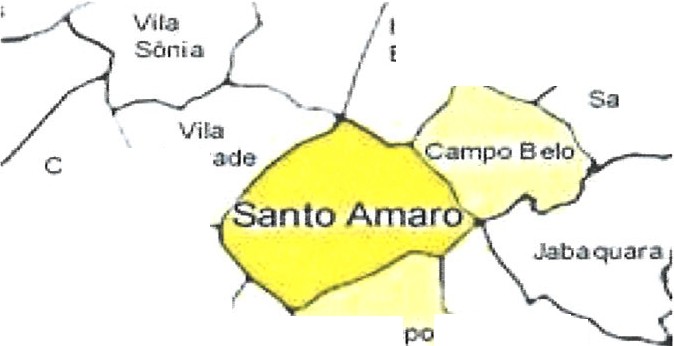 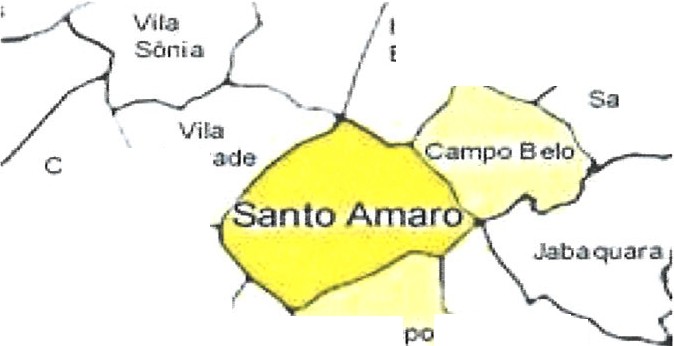 I	"'-.:'.,:L	- ,.....	I	IMapa dos Distritos de Santo AmaroCom a descentraliza<;ao das atividades para as Subprefeituras, a administra<;ao regional passou a ser mais direta, com maior autonomia, mais eficiencia, participa<;ao popular e desenvolvimento local, com a missao de consolidar os inst rument o s de democrat iza<;ao do Poder Publico com o Or<;amento Participativo e fo rt alecer a democratiza<;ao da gest ao publica e a participa<;ao no ambito regional. 0 Poder Publico Municipal ficou mais pr6ximo e mais acessivel ao cidadao, trabalhando com a<;oes int egrad as das diversas areas da Prefeitura: saude, assistencia social, educa<;ao, transportes, zeladoria, entre outras.ESTRUTURA ORGANIZACIONALChefia de Gabinete - a qual competira o apoio necessario as fun<;oes do subprefeit o, alem de a<;ao integrada aos assuntos juridicos, administrativo, tecnico, de comunica<;ao e de tecnologia de informa<;ao, bem como substituir o subprefeito em seus eventuais impedimentos; Coordenadoria de Administra ao e Finan as - CAF - a qual cabera a administra<;ao geral, or<;amentaria e financeira e de recursos hum ano s no ambito das subprefeituras, alem de atividades afins.Coordenadoria de Planejamento e Obras - CPO - a quaI cabera a manuten<;ao das vias publicas, da rede de drenagem, da limpeza urbana, a conserva<;ao de areas verdes e de pr6p rios municipais e atividades afins;Coordenadoria de Planejamento e Desenvolvimento Urbano - CPDU - a qual competira o planejamento urbano, habitacional e dos transportes, controle e fiscaliza<;ao do uso do solo, conserva<;ao e preserva<;ao do meio amb iente e atividades afins;Coordenadoria de Governo Local - CGL - a qual cabera auxiliar e subsidiar o subprefeito nas questoes relativas ao   desenvolvimento  local;   art icular,  a   partir   de  demandas   locais,  a im plementa<;ao de polit icas publi cas nas secretarias municipais; elaborar, em conjunt o com as secretarias municipais e respectivas coordenadorias, indicadores e inst rument os de controle de dados referentes as a<;oes propostas em suas diferentes etapas; acompanhar os resultados e as metas estabelecidas pelas secret arias municipais e pela pr6pria subpr efe itur a; responder, organizar e acompanhar as demandas dos demais 6rgaos da Prefeitura e de suas unidade s; acompanhar e fornecer informai;oes aos 6rgaos colegiado s e f6runs e organizar e disponibilizar informai;oes referent es a participai;ao popular.Supervisoes:Supervisao de Cultura Supervisao de Esportes e Lazer Supervisao de Habita ao Supervisao de Administra ao;Supervisao de Gestao de Pessoas, com:Unidade de Remunera ao e Folha de Pagamento;Unidade Tecnica de Desenvolvimento e Acompanhament o Profiss iona l; Un id;:id p dP ln resso, Movimenta ao e Desli gamento;Su pervisaode Finan as, com:Unidade Tecnica de Controle Or amentar io; Unidade de Execu ao Or amentaria;Supervisao de Administra ao e Suprimentos com: Unidade de Armazenamento;Unidade de Compras;Unidade de Transportes lnternos; Expediente Geral.Supervisao Tecnica de Limpeza Publica, com: Unidade de Areas Verdes;Unidade de Varri ao.Supervisao Tecnica de Manuten ao;Unidades de Manuten ao dos Sistemas de Drenagem e Viario; Supervisao Tecnica de Projetos e Obras, com:Unidade Tecnica de Propr ios e Edifica 6es;UnidadeTecnica de Projetos e Obras em Vias e Logradouros Publicos; UnidadeTecnica de Sistemas de Drenagem;Unidadede Autos de lnfra ao; Unidade de Cadastro;Supervisao Tecnica de Uso do Solo e Licenciamentos, com: Unidade Tecnicade Aprova ao de Projetos;Unidade Tecnica de Licenciame ntos;U ni d ade Tecnica de Seguran a de Edifica 6es e Maci os de Terra; Supervisao Tecnica de Planejamento Urbano;Supervisao Tecnicade Fiscaliza ao, com Unidade Tecnicade Fiscaliza ao.Orga nogra ma:Subpreleitura	 	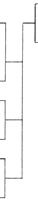 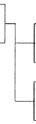 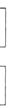 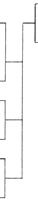 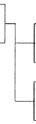 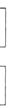 As-ses:sooa E e<U!VilcieJana.re LooesDeMa11nChefta de Gablnete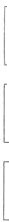 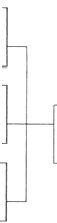 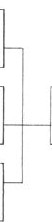 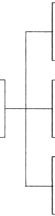 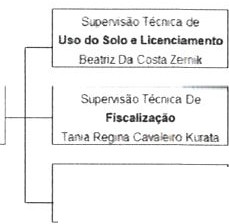 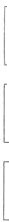 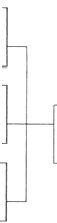 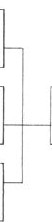 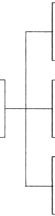 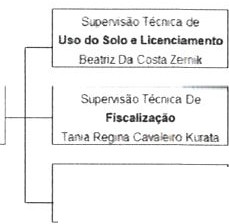 0 organograma da Subprefeitura Santo Amaro esta disponivel em:htt ps://www.prefe it ura .sp.gov.br/cidade/secreta rias/subprefe it uras/sant o amaro/acesso a inf ormacao/ index . php?p=504z8MISSAO, VISAO E VALORES INSTITUCIONAIS.ClDADE DESAOPAULOSAHTO .UU..ltOFILOSOFIA ORGANIZACIONALMISSAOPromover e assegurar a qualidade de vida do cidadao.VISAOSer reconhecida com excelencia na Gestao Publica ate 202s.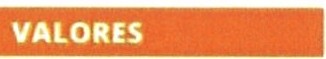 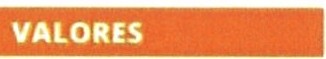 Legalidade, lmpessoalidade, Moralidade, Etica, Transparencia, Eficiencia e Excelencia.DIRETRIZES DE PLANEJAMENTO ESTRATEGICO0 Plano Estrategico da Subprefeit ura Sant o Amaro tern como referencia o Sist ema Munici pal de Planejamento, a saber, o Plano Diretor (Lei 16.050/41) o Plano Regional Estrategico (Decreto 57.537/16)1 o Plano Plurianual (Lei 16.773/17) e o Plano Regional. Disponivel em: https://www.prefeitura.Sp .gov.br/cidade/secretarias/upload/Santo%20Amaro compieto.pdfA Subprefeitura Santo Amaro tern o compromisso de melhorar o atendimento ao publico da Pra a de Atendimento,  acompanhar  as obras publicas como, por exemplo,  execu ao  de cal adas, revitaliza ao de pra as publicas,obras em c6rregos, melhoria da drenagem e fazer o acompanhamento do Programa "To Legal" .2.  PLANO DE A AO: MAPEAMENTO E ANALISE DOS RISCOSApes a analise dos processos e procedimentos relacionados aos eixos tematicos constantes do Sumario, a Subprefeitura Santo Amaro desenvolveu o Plano de A ao constante do Apendice I deste documento, resumido no diagn6st ico a seguir.GEST.AO DE RECURSOS PUBLICOSCENARIO ATUALA otimiza ao de recursos pressup6e agilidade e flexibilidade na gestao ea limit a ao existente que nao permite as subprefeituras realocar recursos entre diferentes elementos de uma mesma dota ao (servi os para mat eriais ou vice-versa) imp6e uma perda administrativa na medida em que demanda prazo e envolvimento de servidores em aIgo tecnicamente objeto de gestao local.CENARIO DESEJADOA situa ao desejada e ter flexibilidade para movimentar recursos de um elemento para outro dentro de uma mesma dota ao, sem necessidade de consulta a setores de planejamento ou gestao financeira da Secretaria de Subprefeituras ou da pr6pria Prefeitura.AREA	Ac;OES A SEREM DESENVOLVIDAS-2.1.8 Rela ao com fornecedoresAgir com transparencia perante os representantes das empresas e os fiscais dos contratos, fazendo valer os contratos e penalidades quando aplicaveis.lncluir a Clausula Anticorrup ao em todos os contratos em vigor conforme o Decreto n° 56.633, de 23 de novembro de 2015 - Prazo: julho/2021.lmediato: lncluir a Clausula Anticorrup ao nas futuras contrata oes.lmediato: incluir em todos os contratos as Clausulas da (LGPD), Lei n° 13.709, de 14 de agosto de 2018.CONTROLE SOCIAL E TRANSPARtNCIACENARIO ATUALNa avalia ao realizada pela Controladoria Geraldo Munidpio, em setembro de 2019, o site da Subprefeitura Santo Amaro estava no TOP 5 do ranking do indice de Transparencia Ativa entre as Subprefeituras (ITA).A Subprefeitura possui os seguintes canais de comunica ao com o municipe: Atendimento presencial na Pra a de Atendimento, atendimento presencia l com os Tecnicos na Coordenadoria de Planejamento e Desenvolvimento Urbano. Uso e Ocupa ao de Solo, o atendimento presencial doe-sic, o site da Subprefeitura Santo Amaro, a pagina ofi cial da Subprefeitura no Facebook e perfil oficial no lnstagram .link dos perfis e paginas da Subprefeitura Santo Amaro em redes sociais:https ://www.prefeitura.sp.gov.br/cidade/secretarias/subprefeituras/santo amaro/ https://www.facebook.com/prefsantoamaro/link da pagina da Subprefeitura Santo Amaro:htt ps://www.instagram.com/sub   santoamaro/?igshid=19zpcem6c15rwA Subprefeitura conta com quatro Coordenadorias: Coordenadoria de Planejamento e Desenvolvimento Urbano (CPDU), Coordenadoria de Projeto e Obras (CPO), Coordenadoria de Administra  ao e Finan as  (CAF)  e Coordenadoria  de Governo Local (CGL), que realizam at ividades fiscalizat6rias, administrativas, servi o e obras e gerencia local.A cada mes, as Coordenadorias encaminham relat6rios mensais sobre atividades de suas competencias, bem como a atualiza ao de informa oes para a Transparencia deste 6rgao.CENARIO DESEJADODesenvolvimento de a oes conjuntas com tempo menor de execu ao para a otimiza ao de respostas e publica oes de informa oes de interesse publico em canais de informa ao da Subprefeitura, bem como a formula ao e envio de relat6rios sobre dados de cada coordenadoria para futuras verifica oes e disponibiliza-los como forma de transparencia ao municipe.AREA	A OES A SEREM DESENVOLVIDASCEN ARI O ATUALA Subprefeitura Santo Amaro possui um diminuto quadro de Agentes Vistores e Engenheiros para realizar as vistorias e dar continuidade aos processes autuados.Ocorre a falta de cursos de capacita ao em assuntos relacionados a aplica ao das Leis.Sistema SGF ainda com problemas, como por exemplo, sinal 4G para realiza ao de trabalhos na rua.Dificuldade de acompanhamento por parte da Guarda Civil Metropolitana em situa oes de risco para os Agentes Vistores emcampo como nos caso s deinvasoes em area publica, desfazimento, fechamentos dentre outras a oes.Escassez de materiais para uso diario como compra de novos tablets e impr essoras, t endo em vist a a nao reposi ao dos mesmos.Falta de obten ao de dados de outros orgaos para darcontinuidade nas a oes fiscai s, como por exemplo, ret orno de PRODESP, SABESP e outros.Em decorrencia da existencia de um numero inadequado de servidores podera ocorrer a ausencia de segrega ao de fun oes, a qual pode ocorrer nas fases de contrata ao de fornecedores diretos, na fase de analise de presta ao de contas e/ ou na fase de autoriza ao de pagamentos e que pode afetar a lisura do certame licitatorio e ou das at ividades da Unidade.A ausencia de funcionarios capacitados tecnicamente, a quaI pode contribuir para o exerdcio de furn;oes em desacordo com a Legisla ao e aos prindpios administrativos, em virtude da negligencia OU a ma fe.Ouanto ao rodizio de fiscais, este ocorre por conveniencia da chefia conforme as habilidades do funcionario, riscos e numero de demandas do setor.0 rastreio de multas pode ser feito pelo SGF ou na UNAI. Pelo SGF nao e possive l verificar posteriores cancelamentos dos autos de multas, isso se da na UNAI, bem como o numero de mult as canceladas pelo Agente Vistor.Relat6rios das a oes dos Agentes Vistores com data, multas aplicadas, intima oes feitas, demandas encerradas, andamentos de demandas, demandas nao atendidas e demais informa oes estao no sistema SGF para serem acessadas a qualquer momenta, entendemos que nao ha necessidade do pr6prio Agente Vistor fazer um relat6rio de suas a oes, pois elas estao no sistema, podendo ser analisadas por periodo, data espedfica, enfim sob qualquer criteria.Nao sao utilizados notebooks e sim tablets, em condi 6es precarias, sem reposi ao, defasados, e sem pe as para conserto, inviabilizando muito o trabalho em campo. As impressoras nao carregam, assim como o tablet e quando o Agente Vistor chega ao local da autua ao a carga jase foi. 0 chip nao funciona a contento, tendo o fiscal que conectar o tablet com a rede do pr6prio celular para melhorar a rede. Estamos ao ponto de compartilhamento de tablets, isto e, com osproblemasacima descritos, ha muita cobran a com pouca contrapartida por parte da Prefeitura em se tratando de materiais oferecidos para um born desempenho do servi o.Nao ha rastreador ativo no tablet.As denuncias de fiscaliza ao sao recebidas no sistema SGF provenientes no SIGRC. lndicador de Tempo AnaliseRecebemos tambem denuncias via telefone, via Subprefeito, via Vereador, via oficios externos, via Secretaria como SMUL (Secretaria Municipal de Licenciamento), por exemplo, ou denuncias presenciais as quais sao incluidas no sistema SGF para abertura de uma ordem de servi o.CENARIO DESEJADONumero de funcionarios suficiente para a execu ao do servi o.Pessoal tecnicamente capacitado para execu ao do servi o atraves de cursos. Acesso aos servidores nos sistemas internos como sue, SIM PROC.Abertura do nosso sistema Intranet para outros dispositivos como SGF por exemplo. Abertura do sistema SGF para qualquer computador em qualquer horario.lntegra ao do sistema SEI ao SIMPROC para facilitar as pesqu isas do setor de fi scaliza ao. Facilidades de pesquisa do numero do CNPJ que nao mais estao vinculados ao SOL para pesquisa no sistema. Em campo, se o resp onsavel pelo estabelecimento comercial nao fo rnecer o numero do CNPJ, nao ha onde o fiscal pesquisar para efetuar a a ao fiscal.Aquisi ao de novas tablets e impressoras mais funcionais.AREA	Ac;OES A SEREM DESENVOLVIDAS2.4.	GESTAO DE PESSOASCENARIO ATUALOuadro de servidores reduzido, por motive de aposentadoria e falta de contrata<;ao, desmotiva<;ao dos mesmos, desvio e acumulo de fun<;oes e servidores com forma<;ao nao compatfvel com as atividades desenvolvidas.CENARIO DESEJADOServidores motivados por meio de treinamento, qualifica<;ao e melhoria da qualidade de vida, objetivando excelencia na gestao.Ouadro 01obs: oficinas/palestras nao Referendadas (CHinferior)naoestao computadasOuadro 21 ) capacitac;ao na tematica: Responsabilid ade f uncionalCurso: C6digo de Cond ut a e Et icano Servic;o Publico Cur so EAD realizado pela Escola Virt ual do Governo Ouando: No pe rfodo de abri l a novembro de 2020Publi co alvo: m fnim o d e 05 servidores , envolvidos na gestao de equipes. Send o prior it ariamen te a alta administ rac;ao, supervisor es de equipe, fiscais ou gest ores de cont rat o e gest ores de RH (inclusive por crit eria da pr6pria EMASP).AREA	A<;OES A SEREM DESENVOLVIDASTERMO DE RESPONSABILIDADEA Subprefeitura Santo Amaro firma o presente Plano de lntegridade e Boas Praticas, e se compromete a realizar os esfor os administrativos necessaries para a concretiza ao  das medidas e prazos neste consignados, visando alcan ar os objetivos almejados no Programa de lntegridade e Boas Praticas, promovido pela Controladoria Geraldo Municipio, atraves do Edit aI clP C:h;:im;:imPnto lnt ern o n° 01/CGM/2019.Sao Paulo, 01 de fevereiro de 2021.I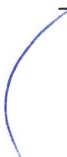 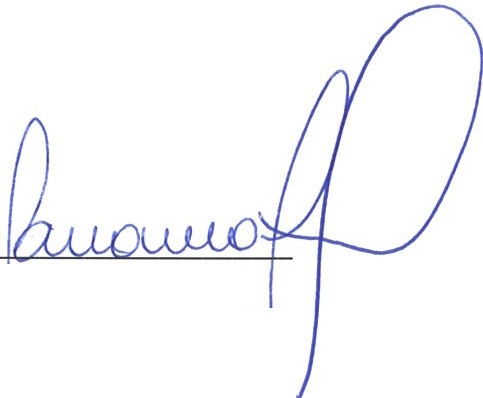 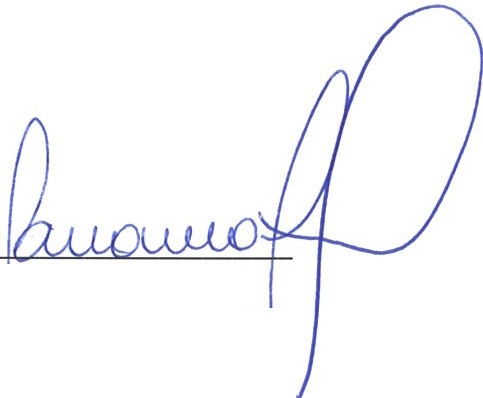 Servidor n° 1Nome: IVONE DAMKAUSKASServidor n° 1Cargo : ASSISTENTE DE GEST.AO DE POLITICAS PUBLICAS - NIServidor n° 1Coordenadoria/Divisao/Supervisao: Gabinete do Subprefeito -Expediente do GabineteServidor n° 1RF: 734.671-9Servidor n° 2Nome: MIRIAN TEREZINHA CEOLINServidor n° 2Cargo : Supervisora Tecnica IIServidor n° 2Coordenadoria/Divisao/Supervisao:Servidor n° 2RF: 545.181.7Servidor n° 3Servidor n° 3Servidor n° 3Servidor n° 32 .1 .1 Licita oes e ContratosMaior integra ao entre as areas demandantes das aquisi 6es e servi os com a CAF e Assessoria Juridica, nos processosde licita oes e contratos a serem firmados e os em andamento, a fim de melhorar a instru ao dos processos, o planejament o, e a qualidade das aquisi 6es e dos servi os contratados. A Unidade se mantera atenta a estas atividades na elabora aodo piano.2.1.2 ConveniosA Subprefeitura Santo Amaro nao possui convenios.2.2.1. Processos referentes agarantia da transparencia e ao acesso a informa ao, exigidos pela Lei de Acesso alnforma ao (Lein° 12.527, de18 de novembro de 2011).A ao: Manter atualizado todos os canais de comunica ao da Subprefeitura Santo Amaro.Objetivo: Garantir aos munfcipes acesso as informa oes com total transparen cia.A ao: Publicar relatorios semestrais de cada coordenadoria com t odas as a oes realizadas.lntegra ao das coordenadorias junto com a Assessoria de Comunica ao   na elabora ao   e   na   disponibi liza ao   deinforma oes de interesse publico para munfcipes por meio doportal da Subprefeitura na aba de Acesso a lnforma ao.2.2.2 Canais de comunica aoA Subprefe itura Santo Amaro possui os seguintes canais de comunica ao: site da Subprefeitura Santo Amaro, a pagina oficial da Subprefeitura no Facebook e perfil oficial no lnstagram, com informa oes e publica oes que sao atualizados diariamente.0 link dos perfis e paginas da Sub prefeitura Santo Amaro em redes sociais:ht tps ://www .facebook.com/prefsant oamaro/htt ps:// www.insta gram.com/sub santoamaro/?igshid=19zp cem605rw0 link da pagina da Subprefeitura Santo Amaro:htt ps://www .prefeitura.sp.gov.br/cidade/secretarias/subpref eituras/santo amaro/A Assessoria de Comunica ao ira elaborar uma planilha para realizar o acompanhamento de novas info rma oes fornecidas pelas coordenadorias, ea mesma sera atualizada diariamente.Respondertodas as reclama oes e denuncias feitas pelosm unfcipes sempre utilizando a (LGPD), Lei n° 13.709, de 14 de agosto de 2018.2 .2 . 3 Mecanismos de participa ao social dos cidadaos nas atividades do 6rgaoFortalecer o acesso a informa ao de dados da Subprefeitura,bem como a disponibiliza ao de dados deConselhos e 6rgaos colegiados que atuem conjuntamente com a Subprefeitura e fortalecimento de Conselhos.A Assessoria de Comunica ao ira informar as datas de realiza ao das Audiencias Publicas e ira publicar as atas noscanais de comunica ao. Prazo: Ate abri l de 2021.2.2.4 Poliicta de prote ao de dados pessoaisFortalecer o sistema SEI que permite categorizar processos em publicos,restritos ousigilosos, dependendo do caraterdo processo   e  de  informa oes  pessoais   contidas   nele,respeitando a prote ao de dados pessoais, com base na Constitui ao Federa l e na Lei de Acesso a lnforma ao (Lei12.527/2011).Divulga ao, para todos os servidores, atraves de e-mail, do Curso de lnt rodu ao a Lei Brasileira de Prote ao de Dados Pessoais	(ENAP).	Dispon fv el	no	site:ht tps:/ / www.enap.gov.br/ - Obs.: Turmas abertas 01/2021.2.2.5Tratamento de denuncias2.2.5Tratamento de denunciasSerao  estabelecidos  procedimentos	e  fluxos para o recebimento, encaminhamento e tratamento de denuncias. Serao estabe lecidas regra s claras para a prote ao dos denunciantes, inclusive permitindo a realiza ao de denuncias anonimas.Aprimoramento do controle formal, sobre o tramite das apura oes preliminares, para canter, ao menos, numero do procedimento, data de instaura ao e encerramento, dias em tramite, objeto simplificado (sem  nome  dos  possiveis envo lvidos) e nome dos servidores integrantes da Comissao responsavel.Capacitar os membros de comissoes de apura ao preliminar para identificar e sugerir, em seus relatorios, possiveis recomenda oes de a oes de auditoria ou gestao interna.Estrutura ao   de  a oes   preventivas   e   integradas   defiscaliza ao e orienta ao, com base nas denuncias recebidas.Serao  estabelecidos  procedimentos	e  fluxos para o recebimento, encaminhamento e tratamento de denuncias. Serao estabe lecidas regra s claras para a prote ao dos denunciantes, inclusive permitindo a realiza ao de denuncias anonimas.Aprimoramento do controle formal, sobre o tramite das apura oes preliminares, para canter, ao menos, numero do procedimento, data de instaura ao e encerramento, dias em tramite, objeto simplificado (sem  nome  dos  possiveis envo lvidos) e nome dos servidores integrantes da Comissao responsavel.Capacitar os membros de comissoes de apura ao preliminar para identificar e sugerir, em seus relatorios, possiveis recomenda oes de a oes de auditoria ou gestao interna.Estrutura ao   de  a oes   preventivas   e   integradas   defiscaliza ao e orienta ao, com base nas denuncias recebidas.Serao  estabelecidos  procedimentos	e  fluxos para o recebimento, encaminhamento e tratamento de denuncias. Serao estabe lecidas regra s claras para a prote ao dos denunciantes, inclusive permitindo a realiza ao de denuncias anonimas.Aprimoramento do controle formal, sobre o tramite das apura oes preliminares, para canter, ao menos, numero do procedimento, data de instaura ao e encerramento, dias em tramite, objeto simplificado (sem  nome  dos  possiveis envo lvidos) e nome dos servidores integrantes da Comissao responsavel.Capacitar os membros de comissoes de apura ao preliminar para identificar e sugerir, em seus relatorios, possiveis recomenda oes de a oes de auditoria ou gestao interna.Estrutura ao   de  a oes   preventivas   e   integradas   defiscaliza ao e orienta ao, com base nas denuncias recebidas.Serao  estabelecidos  procedimentos	e  fluxos para o recebimento, encaminhamento e tratamento de denuncias. Serao estabe lecidas regra s claras para a prote ao dos denunciantes, inclusive permitindo a realiza ao de denuncias anonimas.Aprimoramento do controle formal, sobre o tramite das apura oes preliminares, para canter, ao menos, numero do procedimento, data de instaura ao e encerramento, dias em tramite, objeto simplificado (sem  nome  dos  possiveis envo lvidos) e nome dos servidores integrantes da Comissao responsavel.Capacitar os membros de comissoes de apura ao preliminar para identificar e sugerir, em seus relatorios, possiveis recomenda oes de a oes de auditoria ou gestao interna.Estrutura ao   de  a oes   preventivas   e   integradas   defiscaliza ao e orienta ao, com base nas denuncias recebidas.Serao  estabelecidos  procedimentos	e  fluxos para o recebimento, encaminhamento e tratamento de denuncias. Serao estabe lecidas regra s claras para a prote ao dos denunciantes, inclusive permitindo a realiza ao de denuncias anonimas.Aprimoramento do controle formal, sobre o tramite das apura oes preliminares, para canter, ao menos, numero do procedimento, data de instaura ao e encerramento, dias em tramite, objeto simplificado (sem  nome  dos  possiveis envo lvidos) e nome dos servidores integrantes da Comissao responsavel.Capacitar os membros de comissoes de apura ao preliminar para identificar e sugerir, em seus relatorios, possiveis recomenda oes de a oes de auditoria ou gestao interna.Estrutura ao   de  a oes   preventivas   e   integradas   defiscaliza ao e orienta ao, com base nas denuncias recebidas.Serao  estabelecidos  procedimentos	e  fluxos para o recebimento, encaminhamento e tratamento de denuncias. Serao estabe lecidas regra s claras para a prote ao dos denunciantes, inclusive permitindo a realiza ao de denuncias anonimas.Aprimoramento do controle formal, sobre o tramite das apura oes preliminares, para canter, ao menos, numero do procedimento, data de instaura ao e encerramento, dias em tramite, objeto simplificado (sem  nome  dos  possiveis envo lvidos) e nome dos servidores integrantes da Comissao responsavel.Capacitar os membros de comissoes de apura ao preliminar para identificar e sugerir, em seus relatorios, possiveis recomenda oes de a oes de auditoria ou gestao interna.Estrutura ao   de  a oes   preventivas   e   integradas   defiscaliza ao e orienta ao, com base nas denuncias recebidas.Serao  estabelecidos  procedimentos	e  fluxos para o recebimento, encaminhamento e tratamento de denuncias. Serao estabe lecidas regra s claras para a prote ao dos denunciantes, inclusive permitindo a realiza ao de denuncias anonimas.Aprimoramento do controle formal, sobre o tramite das apura oes preliminares, para canter, ao menos, numero do procedimento, data de instaura ao e encerramento, dias em tramite, objeto simplificado (sem  nome  dos  possiveis envo lvidos) e nome dos servidores integrantes da Comissao responsavel.Capacitar os membros de comissoes de apura ao preliminar para identificar e sugerir, em seus relatorios, possiveis recomenda oes de a oes de auditoria ou gestao interna.Estrutura ao   de  a oes   preventivas   e   integradas   defiscaliza ao e orienta ao, com base nas denuncias recebidas.2.2.6 Conselhos2.2.6 ConselhosFortalecer e recurses.dardarmecanismosestruturais,bemcomo2. 2.7 Orgaos colegiados2. 2.7 Orgaos colegiadosDar mais apoio aos orgaos como o Conselho Regional de Meio Ambiente, Desenvolvimento Sustentavel e Cultura de Paz (CADES) e Conselho Participat ive e desenvolver a oes conjuntas de forma previas para garantir a eficacia de projetos publicos que tenham como pauta a questaoambiental.Dar mais apoio aos orgaos como o Conselho Regional de Meio Ambiente, Desenvolvimento Sustentavel e Cultura de Paz (CADES) e Conselho Participat ive e desenvolver a oes conjuntas de forma previas para garantir a eficacia de projetos publicos que tenham como pauta a questaoambiental.Dar mais apoio aos orgaos como o Conselho Regional de Meio Ambiente, Desenvolvimento Sustentavel e Cultura de Paz (CADES) e Conselho Participat ive e desenvolver a oes conjuntas de forma previas para garantir a eficacia de projetos publicos que tenham como pauta a questaoambiental.Dar mais apoio aos orgaos como o Conselho Regional de Meio Ambiente, Desenvolvimento Sustentavel e Cultura de Paz (CADES) e Conselho Participat ive e desenvolver a oes conjuntas de forma previas para garantir a eficacia de projetos publicos que tenham como pauta a questaoambiental.Dar mais apoio aos orgaos como o Conselho Regional de Meio Ambiente, Desenvolvimento Sustentavel e Cultura de Paz (CADES) e Conselho Participat ive e desenvolver a oes conjuntas de forma previas para garantir a eficacia de projetos publicos que tenham como pauta a questaoambiental.Dar mais apoio aos orgaos como o Conselho Regional de Meio Ambiente, Desenvolvimento Sustentavel e Cultura de Paz (CADES) e Conselho Participat ive e desenvolver a oes conjuntas de forma previas para garantir a eficacia de projetos publicos que tenham como pauta a questaoambiental.Dar mais apoio aos orgaos como o Conselho Regional de Meio Ambiente, Desenvolvimento Sustentavel e Cultura de Paz (CADES) e Conselho Participat ive e desenvolver a oes conjuntas de forma previas para garantir a eficacia de projetos publicos que tenham como pauta a questaoambiental.2.2.8 Fundos municipais2.2.8 Fundos municipaisA Subprefeitura Santo Amaro nao gerencia Fundos Municipais.A Subprefeitura Santo Amaro nao gerencia Fundos Municipais.A Subprefeitura Santo Amaro nao gerencia Fundos Municipais.A Subprefeitura Santo Amaro nao gerencia Fundos Municipais.A Subprefeitura Santo Amaro nao gerencia Fundos Municipais.A Subprefeitura Santo Amaro nao gerencia Fundos Municipais.A Subprefeitura Santo Amaro nao gerencia Fundos Municipais.L 2.3.	LICENCIAMENTO E FISCALIZAc;Ao2.3.	LICENCIAMENTO E FISCALIZAc;AoDescreva nesta area os processos da Pasta relativos a licenciamento e fiscaliza ao que serao tratados no Plano de a aoDiminui ao do numero de processos fisicos e diminui ao do numero de demandas( SACs) atraves das seguintes a oes:Unidade: STF/UTF (Fiscaliza ao)UNIDADE: SUL/UTAP(Aprova ao)UNIDADE: UNAI(Autos de lnfra ao)UNIDADE: SUL/UTLA(Licenciamento)1 - Lan ar no sistema To Legal passive de TPU Valet- Prazo: maio/ 2021.2- A ao Fiscal em processes fisicos de regulariza ao de imovel - Prazo: julho/2021.3 -A ao fiscal em processes fi sicos de pequenas reformas - Prazo: abril/2021.4-A ao Fiscal em processes flsicos de edifica ao nova - Prazo: mar o/2021 .s - Continuidade de a ao fiscal de esta ao radio base -Prazo: junho/2021.6 - Continuidade de a ao fiscal em vistoria de limpeza em vias e logradourospublicos - Prazo: junho 2021.7- Continuidade de a ao fiscal de verifica ao de regulariza ao de MPL (muro, passeio e limpeza)- Prazo: junho/2021.META 01: Organiza ao ffsica da unidade (armario, mesas e gavetas) - Prazo: 01/02/2021a 30/12/2021.META 02: Website da Subprefeitura - Levantamento das necessidades de conteudo e estudo de layout- Prazo: 01/03/2021a 01/06/2021.Meta 03: Websit e da Subprefeitura - Produ ao de conteudo e disponibiliza ao para publica ao - Prazo: 01/07/2021a 01/10/2021.Meta 01: Liquida ao de 20% do estoque de processes (940 processes e 01 tecnico analista) - Prazo: 01/02/2021 a 30/12/2021.Meta 02: Organiza ao fi sica da unidade (armario, mesas e gavetas) - Prazo: 01/02/2021 a 30/12/2021.Meta 03: Website da Subprefeitura - Levantamento das necessidades de conteudo e estudo de layout- Prazo: 01/03/2021 a 01/06/2021.Meta 04: Website da Subprefeitura - Produ ao de conteudo e disponibiliza ao para publica ao - Prazo: 01/07/2021a 01/10/2021.Meta 05: Reorganiza ao e atualiza ao das pastas compartilhada s "Legisla ao" e "Modelos e Outros" - Prazo: 01/11/2021 a 30/12/2021.Meta 01: Liquida ao de 10% do estoque de processes (3.158 processes e 01 tecnico analista) - Prazo: 01/02/2021 a 30/12/2021.Meta 02: Organiza ao fisica da unidade (armario, mesas e gavetas) - Prazo: 01/02/2021a 30/12/2021.Meta 03: Website da Subprefeitura - Levantamento das necessid ades de conteudo e estudo de layout- Prazo: 01/03/2021 a 01/06/2021.Meta 04: Website da Subprefeitura - Produ<;ao de conteudoe disponibiliza<;ao para publica<;ao -  Prazo: 01/07/2021 a01/10/2021.Meta 05: Reorganiza<;ao e atualiza<;ao das pastascompartilhadas "Legisla<;ao" e "Modelos e Outros" -  Prazo:01/11/2021 a 30/12/2021.UNIDADE: UNAIMeta 01:  Organiza<;ao fisica da unidade (armario, mesas e(Autos de lnfra ao)gavetas)- Prazo: 01/02/2021 a 30/12/2021.Meta 02: Website da Subprefeitura -  Levantamento dasnecessidades de  conteudo  e  estudo  de  layout  -  Prazo:01/03/2021 a 01/06/2021.Meta 03: Website da Subprefeitura - Produ<;ao de conteudoe disponibiliza<;ao para publica<;ao - Prazo: 01/07/2021 a01/10/2021.UNI DADE: UNICADMeta 01:  Organiza<;ao fisica da unidade (armario, mesas e(Cadastro)gavetas)- Prazo: 01/02/2021 a 30/12/2021.Meta 02:  Website da Subprefeitura -  Levantamento dasnecessidades  de  conteudo  e  estudo  de  layout  -  Prazo:01/03/2021 a 01/06/2021.Meta 03: Website da Subprefeitura - Produ<;ao de conteudoe disponibiliza<;ao para publica<;ao - Prazo: 01/07/2021 a01/10/2021.OCURSOCARGA HORARIANUM. SERVIDORSEMES REALIZACAO 2020A LIDERANCA PUBLICA EM TEMPOS DE CRISE105maio,julh,aogostoe setembroCONTROLE SOCIAL201junhoCONTROLES INSTITUCIONALE SOCIAL DOS GASTOS PUBLICOS301iunhoCRIATIVIDADE E NOVAS TECNOLOGIASNO SERVICO PUBLICO106abril,maioj,ulho, outubro e dezembroESOCIAL PARA QRGAOS PUBLICOS201maio!:TICA E GCRVICO PUOLICO2011abril,maio,junho,setem bro e novernbroFUNDAMENTOS DO DESIGN PARA WEB201ma('\:oIMPACTOS DA MUDANCA DE CLIMA202fevereiroINFORMATICA BASICO ONLINE401outubroINTELIGl:NCIAEMOCIONAL501novembroINTRODUc;:Ao A LIBRAS601maioLINGUAGEM SIMPLES APROXIMA O GOVERNO DAS PESSOAS202setembroMUNDO CONECTADO101agostoNOCOES BASICAS TRABALHO REMOTO108maio, junho, julho, agost,osetembro e outubroNOVAS TECNOLOGIAS101agosto0 SISTEMA DE REGISTRO PRECOS NOMUNICiPIO91novembroPOLiTICASPUBLICAS E GOVERNO LOCAL401maioSISTEMA ELETRQNICO INFORMACOES SEI202maio e setembroSOMOS TODOSMIGRANTES41marcoSUSTENTABILIDADE NA ADMINISTRAc;:AO PUBLICA284maio, iunho esetembroTECNICAS DENEGOCIACAO62dezembroEAD Esco/a Virtual do GovemoCH 20 horasEAD Esco/a Virtual do GovemoCH 20 horasEAD Esco/a Virtual do GovemoCH 20 horasNUM. SERVIDORESCURSODATA CONCLUSAO4ET/CA E SERVICO PUBLCIOabril/20203TICAE SERVICO PUBLICOmaio/20201ETTCAE SERVICO PUBL/COjunho/20201TICAE SERVICO PUBLICOsetembro20202ET/CA E SERVICOPUBLICOnovembro/202011TOTAL2.4.1 Capacita ao de servidores publicosCurses na EMASP (para Agente Vistor, Engenheiros, Arquitetos, AGPPs e Agentes de Apoio).Curses, palest ras e workshop organizados pela SUGESP com real izac;ao da sede da Subprefeitura.Foram    realizados    treinamentos    na    modalidade    EAD t ot ali zand o 967 horas de capacitac;ao em 2020.Devido ao quadro de restri oes gerados pela pandemia no anode 2020, os curses, palestras e workshops programados µelc1 SUG[SP presenciais n o acontecerarn.A Supervisao de Gestao de Pessoas programara curses EAD sobre os seguintes temas: Pol ftic a de Prote ao de Dados Pessoais e Tratamento de Denuncias, tao logo estejam disponibilizados on-line.Treinamento: Quadro 012.4.2 Acompanhamento funcionalA respect iva chefia acompanhara o desenvolvim ento das atividades, desempenho e comport am ento dos serv idore s, identificando suas habi lida des eta lentos, bem como:Ha um acompanhamento do Desempenho do Servidor pela chefia lmediata e pela Sugesp.Adequac;ao a func;ao;Ajuste a cultura organizacional;Relac;oes interpessoais com os colegas;Conscientizar os servidores sobre seus direitos e deveres no desempenho de suas func;oes;Orientar quanto as penalidades quando nao ocorrer o cumpriment o de seus deveres.Anualment e o servidor e avaliado pela ferramenta Avaliac;ao de Desempenho, a SUGESP junto a todas as chefias analisa se as metas estao sendo cumpridas e se o servidor tern algum a dificuldade individual, com a chefia ou ate mesmo com o grupo de trabalho.Ac;ao: acompanhar o desempenho do servidorPrazo : Avaliac;ao de De sempenho Novembre de 20212.4.3 Promo ao de responsabiliza aofuncionalConscientizar aos servidores a LEI 8989/1979 (Estatuto do Servidor) atraves de comunicac;oes frequentes.2.4.4 EticaElaborar palestra sobre o tema com a participac;ao dos servidores da subprefeitura;Encaminhar e divulgar, pela intranet, as ac;oes de conscient izac;ao dos servidores sobre o Est at ut o do Servidor e o C6digo de Condut a Funcional e Portaria120/2016 feitas pela SUGESP.Divulga ao para t odos os servido res, atraves de e­ mail, do Curso Etica e Servi o Publico (ENAP) e Gestao e Apura ao da Etica Publica Avan ado (ENAP).	Disponivel	em htt ps: //ww w.escolavirtuaI.gov.br/Divulga ao para todos os serv idores, atraves de e­ mail, do C6digo de Conduta Funcional e Portaria 120/2016/CGM disponivel em:https://www.prefeitura.sp.gov.br/cidade/secretarias/upl oad/controladoria_geral/codigo%2ode%2oconduta .pdfPrioridade: SempreTreinamento: Ouadro 022.4.5 Conflito de lnteresses0 servidor publico devera evitar conflitos  de  interesses pub licos e privados, que possa comprome ter o interesse coletivo,	ou	influenciar,   de	maneira	impr6pr ia,	o desempenho da fun ao publica- Portaria n° 120/2016/CGM. Realizar reunioes mensais de analise critica com a equipe de trabalho, no sentido de discutir, revere atualizar informa oes de int eresse coletivo.Analisar indicadores de desempenho e/ou de result ados.Por motivo de afastamento de servidores do Grupo de Risco conforme Decreto 59.283 de 16/03/2020, nao houve reunioes com as equipes de trabalho.Ac;:ao: l mplementar reunioes de analise crftica entre as Coordenadorias e grupos de trabalho.Prazo: Junho/ 2021.